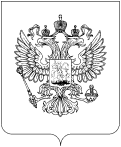 Уважаемые коллеги!Федеральным законом от 30.12.2020 № 481-ФЗ «О внесении изменений в отдельные законодательные акты Российской Федерации в части установления дополнительных мер противодействия угрозам национальной безопасности» внесены изменения в статью 4 Закона Российской Федерации от 27.12.1991 № 2124-1 «О средствах массовой информации» (далее – Закон о СМИ). Согласно новой редакции указанной статьи запрещается распространение в средствах массовой информации и в сообщениях и материалах средств массовой информации в информационно-телекоммуникационных сетях информации о некоммерческой организации, включенной в реестр некоммерческих организаций, выполняющих функции иностранного агента, об общественном объединении, включенном в реестр незарегистрированных общественных объединений, выполняющих функции иностранного агента, о физическом лице, включенном в список физических лиц, выполняющих функции иностранного агента (за исключением информации, размещаемой в единых государственных реестрах и государственных информационных системах, предусмотренных законодательством Российской Федерации), а также материалов, созданных такими некоммерческой организацией, общественным объединением, физическим лицом, без указания на то, что некоммерческая организация, незарегистрированное общественное объединение или физическое лицо выполняет функции иностранного агента.Изменения вступили в силу с 30 декабря 2020 г.С 1 марта 2021 г. вступили в силу изменения в Кодекс Российской Федерации  об административных правонарушениях – статья 13.15 КоАП РФ дополнена частями 2.1-2.3, предусматривающими административное наказание за нарушение вышеназванных требований статьи 4 Закона о СМИ:- до 5 000 рублей в отношении должностного лица;- до 50 000 рублей в отношении юридического лица.Также данными частями 2.1-2.3 статьи 13.15 КоАП РФ предусмотрена конфискация предмета административного правонарушения.Кроме этого, нарушение требований ст. 4 Закона о СМИ является злоупотреблением свободой массовой информации и служит основанием для вынесения регистрирующим органом письменного предупреждения учредителю и (или) редакции СМИ о недопустимости нарушения законодательство РФ.Неоднократные  в течение 12 месяцев нарушения редакцией требований ст. 4 Закона о СМИ, по поводу которых регистрирующим органом делались письменные предупреждения, могут послужить основанием для прекращения судом деятельности СМИ.С содержанием реестра некоммерческих организаций, выполняющих функции иностранного агента,  можно ознакомиться на сайте Минюста РФ по адресу: http://unro.minjust.ru/NKOForeignAgent.aspx. Управление Роскомнадзора по Приморскому краю напоминает вам о  необходимости соблюдения действующего законодательства Российской Федерации в сфере средств массовой информации при подготовке к выпуску продукции СМИ.Исполнитель:  Тел.: РОСКОМНАДЗОРУПРАВЛЕНИЕ ФЕДЕРАЛЬНОЙ СЛУЖБЫ ПО НАДЗОРУ В СФЕРЕ СВЯЗИ, ИНФОРМАЦИОННЫХ ТЕХНОЛОГИЙ И МАССОВЫХ КОММУНИКАЦИЙПО ПРИМОРСКОМУ КРАЮ(Управление Роскомнадзорапо Приморскому краю)юр .адрес: Беломорская ул., д.18, г. Владивосток, 690041почтовый адрес: а/я 2210, г. Владивосток, 690022приемная: (423) 239 08 11; факс:  (423) 237 50 46E-mail: rsockanc25@rkn.gov.ru № На Главным редакторам периодических  печатных изданий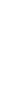 